Chapter: Firepower System User Management Predefined User RolesThe Firepower System includes ten predefined user roles that provide a range of access privilege sets to meet the needs of your organization. Note that 7000 and 8000 Series devices have access to only three of the ten predefined user roles: Administrator, Maintenance User, and Security Analyst. Although you cannot edit predefined user roles, you can use their access privilege sets as the basis for custom user roles. In addition, you cannot configure them to escalate to another user role. The following table briefly describes the predefined roles available to you. Access Admin Provides access to access control policy and associated features in the Policies menu. Access Admins cannot deploy policies. Administrator Administrators have access to all functionality; their sessions present a higher security risk if compromised, so you cannot make them exempt from login session timeouts. You should limit use of the Administrator role for security reasons. Discovery Admin Provides access to network discovery, application detection, and correlation features in the Policies menu. Discovery Admins cannot deploy policies. External Database User Provides read-only access to the Firepower System database using an application that supports JDBC SSL connections. For the third-party application to authenticate to the Firepower System appliance, you must enable database access in the system settings. On the web interface, External Database Users have access only to online help-related options in the Help menu. Because this role’s function does not involve the web interface, access is provided only for ease of support and password changes. Intrusion Admin Provides access to all intrusion policy, intrusion rule, and network analysis policy features in the Policies and Objects menus. Intrusion Admins cannot deploy policies. Maintenance User Provides access to monitoring and maintenance features. Maintenance Users have access to maintenance-related options in the Health and System menus. Network Admin Provides access to access control, SSL inspection, DNS policy, and identity policy features in the Policies menu, as well as device configuration features in the Devices menus. Network Admins can deploy configuration changes to devices. Security Analyst Provides access to security event analysis features, and read-only access to health events, in the Overview, Analysis, Health, and System menus. Security Analyst (Read Only) Provides read-only access to security event analysis features and health event features in the Overview, Analysis, Health, and System menus. Security Approver Provides limited access to access control and associated policies and network discovery policies in the Policies menu. Security Approvers can view and deploy these policies, but cannot make policy changes. Externally authenticated users, if assigned no other roles, have minimum access rights based on the settings in LDAP or RADIUS authentication objects and in platform settings. You can assign additional rights to these users, but to remove or change minimum access rights, you must perform the following tasks: Move the user from one list to another in the authentication object or change the user's attribute value or group membership on the external authentication server. Update platform settings. Use the User Management page to remove the access from that user account. Related Concepts
User Account Privileges Custom User RolesIn addition to the predefined user roles, you can also create custom user roles with specialized access privileges. Custom user roles can have any set of menu-based and system permissions, and may be completely original or based on a predefined user role. Like predefined user roles, custom roles can serve as the default role for externally authenticated users. Unlike predefined roles, you can modify and delete custom roles. Selectable permissions are hierarchical, and are based on the Firepower System menu layout. Permissions are expandable if they have sub-pages or if they have more fine-grained permissions available beyond simple page access. In that case, the parent permission grants page view access and the children granular access to related features of that page. Permissions that contain the word “Manage” grant the ability to edit and delete information that other users create. Intrusion Admin Provides access to all intrusion policy, intrusion rule, and network analysis policy features in the Policies and Objects menus. Intrusion Admins cannot deploy policies. Network Admin Provides access to access control, SSL inspection, DNS policy, and identity policy features in the Policies menu, as well as device configuration features in the Devices menus. Network Admins can deploy configuration changes to devices. Security Analyst Provides access to security event analysis features, and read-only access to health events, in the Overview, Analysis, Health, and System menus. Security Analyst (Read Only) Provides read-only access to security event analysis features and health event features in the Overview, Analysis, Health, and System menus. Discovery Admin Provides access to network discovery, application detection, and correlation features in the Policies menu. Discovery Admins cannot deploy policies. Maintenance User  (OS, Risk and Patching)Provides access to monitoring and maintenance features. Maintenance Users have access to maintenance-related options in the Health and System menus. Security Approver Provides limited access to access control and associated policies and network discovery policies in the Policies menu. Security Approvers can view and deploy these policies, but cannot make policy changes. External Database User Provides read-only access to the Firepower System database using an application that supports JDBC SSL connections. For the third-party application to authenticate to the Firepower System appliance, you must enable database access in the system settings. On the web interface, External Database Users have access only to online help-related options in the Help menu. Because this role’s function does not involve the web interface, access is provided only for ease of support and password changes. Chapter: Firepower System User Management Chapter Contents User RolesPredefined User RolesCustom User RolesExample: Custom User Roles and Access ControlUser Account PrivilegesOverview MenuAnalysis MenuPolicies Menu Devices MenuObject Manager MenuCisco AMPDeploy Configuration to DevicesSystem MenuHelp MenuManaging User RolesActivating and Deactivating User RolesCreating Custom User RolesCopying User RolesEditing Custom User RolesUser Role EscalationSetting the Escalation Target RoleConfiguring a Custom User Role for EscalationEscalating Your User RoleUser AccountsManaging User AccountsCreating a User AccountEditing a User AccountAssigning User Roles in Multiple DomainsConverting a User from Internal to External AuthenticationUser Account Login OptionsCommand Line Access LevelsFirepower System User AuthenticationInternal AuthenticationExternal AuthenticationLDAP AuthenticationRequired Information for Creating LDAP Authentication ObjectsCAC AuthenticationConfiguring CAC AuthenticationCreating Basic LDAP Authentication ObjectsCreating Advanced LDAP Authentication ObjectsLDAP Authentication Server FieldsIdentifying the LDAP Authentication ServerLDAP-Specific FieldsConfiguring LDAP-Specific ParametersLDAP Group FieldsConfiguring Access Rights by GroupLDAP Shell Access FieldsConfiguring LDAP Shell AccessTesting LDAP Authentication ConnectionsTroubleshooting LDAP Authentication ConnectionsRADIUS AuthenticationCreating RADIUS Authentication ObjectsConfiguring RADIUS Connection SettingsConfiguring RADIUS User RolesConfiguring RADIUS Shell AccessDefining Custom RADIUS AttributesTesting RADIUS Authentication ConnectionsSingle Sign-on (SSO)Configuring SSOCloseFirepower System User ManagementThe following topics describe how a user with Administrator access can manage user accounts in the Firepower System: User RolesUser AccountsFirepower System User AuthenticationLDAP AuthenticationRADIUS AuthenticationSingle Sign-on (SSO)User RolesThe Firepower System lets you allocate user privileges based on the user’s role. For example, you can grant analysts predefined roles such as Security Analyst and Discovery Admin and reserve the Administrator role for the security administrator managing the Firepower System. You can also create custom user roles with access privileges tailored to your organization’s needs. In the platform settings policy for a managed device, you set a default access role for all users from that device who are externally authenticated. After an externally authenticated user logs in for the first time, you can add or remove access rights for that user on the User Management page. If you do not modify the user’s rights, the user has only the rights granted by default. Because you create internally authenticated users manually, you set the access rights when you create them. If you configured management of access rights through LDAP groups, the access rights for users are based on their membership in LDAP groups. They receive the default access rights for the group that they belong to that has the highest level of access. If they do not belong to any groups and you have configured group access, they receive the default user access rights configured in the authentication object for the LDAP server. If you configure group access, those settings override the default access setting in the platform settings policy. Similarly, if you assign a user to specific user role lists in a RADIUS authentication object, the user receives all assigned roles, unless one or more of those roles are mutually incompatible. If a user is on the lists for two mutually incompatible roles, the user receives the role that has the highest level of access. If the user does not belong to any lists and you have configured a default access role in the authentication object, the user receives that role. If you configure default access in the authentication object, those settings override the default access setting in the platform settings policy. In a multidomain deployment, you can assign users roles in multiple domains. For example, you can assign a user read-only privileges in the Global domain, but Administrator privileges in a subdomain. Predefined User RolesCustom User RolesUser Account PrivilegesManaging User RolesUser Role EscalationPredefined User RolesThe Firepower System includes ten predefined user roles that provide a range of access privilege sets to meet the needs of your organization. Note that 7000 and 8000 Series devices have access to only three of the ten predefined user roles: Administrator, Maintenance User, and Security Analyst. Although you cannot edit predefined user roles, you can use their access privilege sets as the basis for custom user roles. In addition, you cannot configure them to escalate to another user role. The following table briefly describes the predefined roles available to you. Access Admin Provides access to access control policy and associated features in the Policies menu. Access Admins cannot deploy policies. Administrator Administrators have access to all functionality; their sessions present a higher security risk if compromised, so you cannot make them exempt from login session timeouts. You should limit use of the Administrator role for security reasons. Discovery Admin Provides access to network discovery, application detection, and correlation features in the Policies menu. Discovery Admins cannot deploy policies. External Database User Provides read-only access to the Firepower System database using an application that supports JDBC SSL connections. For the third-party application to authenticate to the Firepower System appliance, you must enable database access in the system settings. On the web interface, External Database Users have access only to online help-related options in the Help menu. Because this role’s function does not involve the web interface, access is provided only for ease of support and password changes. Intrusion Admin Provides access to all intrusion policy, intrusion rule, and network analysis policy features in the Policies and Objects menus. Intrusion Admins cannot deploy policies. Maintenance User Provides access to monitoring and maintenance features. Maintenance Users have access to maintenance-related options in the Health and System menus. Network Admin Provides access to access control, SSL inspection, DNS policy, and identity policy features in the Policies menu, as well as device configuration features in the Devices menus. Network Admins can deploy configuration changes to devices. Security Analyst Provides access to security event analysis features, and read-only access to health events, in the Overview, Analysis, Health, and System menus. Security Analyst (Read Only) Provides read-only access to security event analysis features and health event features in the Overview, Analysis, Health, and System menus. Security Approver Provides limited access to access control and associated policies and network discovery policies in the Policies menu. Security Approvers can view and deploy these policies, but cannot make policy changes. Externally authenticated users, if assigned no other roles, have minimum access rights based on the settings in LDAP or RADIUS authentication objects and in platform settings. You can assign additional rights to these users, but to remove or change minimum access rights, you must perform the following tasks: Move the user from one list to another in the authentication object or change the user's attribute value or group membership on the external authentication server. Update platform settings. Use the User Management page to remove the access from that user account. Related Concepts
User Account PrivilegesCustom User RolesIn addition to the predefined user roles, you can also create custom user roles with specialized access privileges. Custom user roles can have any set of menu-based and system permissions, and may be completely original or based on a predefined user role. Like predefined user roles, custom roles can serve as the default role for externally authenticated users. Unlike predefined roles, you can modify and delete custom roles. Selectable permissions are hierarchical, and are based on the Firepower System menu layout. Permissions are expandable if they have sub-pages or if they have more fine-grained permissions available beyond simple page access. In that case, the parent permission grants page view access and the children granular access to related features of that page. Permissions that contain the word “Manage” grant the ability to edit and delete information that other users create. You can apply restricted searches to a custom user role. These constrain the data a user may see in the event viewer. You can configure a restricted search by first creating a private saved search and selecting it from the Restricted Search drop-down menu under the appropriate menu-based permission. When you configure a custom user role on a Firepower Management Center, all menu-based permissions are available for you to grant. When you configure a custom user role on a managed device, only some permissions are available — those relevant to device functions. The selectable options under System Permissions allow you to create a user role that can make queries to the external database or escalate to the permissions of a target user role. Optionally, instead of creating a new custom user role, you can export a custom user role from another appliance, then import it onto your appliance. You can then edit the imported role to suit your needs before you apply it. Example: Custom User Roles and Access ControlRelated Concepts
User Account PrivilegesExternal Database Access SettingsExample: Custom User Roles and Access ControlYou can create custom user roles for access control-related features to designate whether Firepower System users can view and modify access control and associated policies. The following table lists custom roles that you could create and user permissions granted for each example. The table lists the privileges required for each custom role. In this example, Policy Approvers can view (but not modify) access control and intrusion policies. They can also deploy configuration changes to devices. User Account PrivilegesThe following sections provide a list of the configurable user permissions in the Firepower System and the predefined user roles that can access them. Not all permissions are available on managed devices; permissions available only on the Firepower Management Center are marked accordingly. Overview MenuAnalysis MenuPolicies Menu Devices MenuObject Manager MenuCisco AMPDeploy Configuration to DevicesSystem MenuHelp MenuOverview MenuThe following table lists, in order, the user role privileges required to access each option in the Overview menu and whether the user role has access to the sub-permissions within. The Security Approver, Discovery Admin, Intrusion Admin, Access Admin, Network Admin, and External Database User roles have no permissions in the Overview menu. Analysis MenuThe following table lists, in order, the user role privileges required to access each option in the Analysis menu and whether the user role has access to the sub-permissions within. Permissions that appear multiple times under different headings will be listed on the table only where they first appear, except to indicate submenu headings. The Security Approver, Intrusion Admin, Access Admin, Network Admin, and External Database User roles have no permissions in the Analysis menu. The Analysis menu is only available on the Firepower Management Center. Policies Menu The following table lists, in order, the user role privileges required to access each option in the Policies menu and whether the user roles has access to the sub-permissions within. The External Database User, Maintenance User, Security Analyst, and Security Analyst (Read Only) roles have no permissions in the Policies menu. The Policies menu is only available on the Firepower Management Center. Note that the Intrusion Policy and Modify Intrusion Policy privileges also allow you to create and modify network analysis policies. Devices MenuThe Devices menu table lists, in order, the user role privileges required to access each option in the Devices menu and the sub-permissions within. The Discovery Admin, External Database User, Intrusion Admin, Maintenance User, Security Analyst, and Security Analyst (Read Only) have no permissions in the Devices menu. The Devices menu is only available on the Firepower Management Center. Object Manager MenuThe Object Manager menu table lists, in order, the user role privileges required to access each option in the Object Manager menu and the sub-permission within. The Discovery Admin, Security Approver, Maintenance User, External Database User, Security Analyst, and Security Analyst (Read Only) have no permissions in the Object Manager menu. The Object Manager menu is available only on theFirepower Management Center. Cisco AMPThe Cisco AMP permission is available only to the Administrator user role. This permission is available only on the Firepower Management Center. Deploy Configuration to DevicesThe Deploy Configuration to Devices permission is available to the Administrator, Network Admin, and Security Approver roles. This permission is available only on the Firepower Management Center. System MenuThe following table lists, in order, the user role privileges required to access each option in the System menu and whether the user role has access to the sub-permissions within. The External Database User role has no permissions in the System Menu. Help MenuThe Help menu and its permissions are accessible to all user roles. You cannot restrict Help menu options. Managing User RolesEach Firepower System user is associated with a user access role or roles. These user roles are assigned permissions that determine access to menus and other options in the system. For example, an analyst needs access to event data to analyze the security of your network, but might not require access to administrative functions for the Firepower System itself. You can grant Security Analyst access to analysts while reserving the Administrator role for the user or users managing the Firepower System. The Firepower System includes ten predefined user roles designed for a variety of administrators and analysts. These predefined user roles have a set of predetermined access privileges. You can also create custom user roles with more granular access privileges. You can also restrict the data that a user role can view in the event viewer by applying a restricted search to that role. To create a custom role with restricted access, you must choose the tables you want to restrict from the Menu Based Permissions list, then choose private saved searches from the Restrictive Search drop-down lists. You cannot delete predefined user roles, but you can delete custom roles that are no longer necessary. If you want to disable a custom role without removing it entirely, you can deactivate it instead. Note that you cannot delete your own user role or a role that is set as a default user role in a platform settings policy. ProcedureActivating and Deactivating User RolesYou cannot delete predefined user roles, but you can deactivate them. Deactivating a role removes that role and all associated permissions from any user who is assigned that role. In a multidomain deployment, the system displays custom user roles created in the current domain, which you can edit. It also displays custom user roles created in ancestor domains, which you cannot edit. To view and edit custom user roles in a lower domain, switch to that domain. Firepower System User AuthenticationWhen a user logs into the web interface on a Firepower Management Center or a managed device, the appliance looks for a match for the user name and password in the local list of users. This process is called authentication. There are two types of authentication: internal authentication — The system checks the list in the local database for the user. external authentication — The system checks the list in the local database for the user and, if the user is not present on that list, queries an external authentication server for its user list. The authentication process is illustrated below. 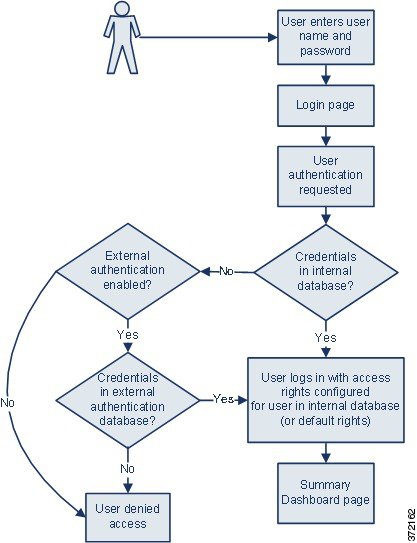 When you create a user account, you specify either internal or external authentication for that user. Internal AuthenticationExternal AuthenticationInternal AuthenticationIn internal authentication, user credentials are verified against records in the internal Firepower System database. This is the default authentication type. You set the access rights for internal authentication users when you create the user's account. 
TipFor pages or features not included in the menu structure, privileges are granted by parent or related pages. For example, the Modify Intrusion Policy privilege also allows you to modify network analysis policies. Table 1 Example Access Control Custom RolesTable 1 Example Access Control Custom RolesTable 1 Example Access Control Custom RolesTable 1 Example Access Control Custom RolesCustom Role Permission Example: Access Control Editor Example: Intrusion & Network Analysis Editor Example: Policy Approver Access Control yes no yes Access Control Policy yes no yes Modify Access Control Policy yes no no Intrusion Policy no yes yes Modify Intrusion Policy no yes no Deploy Configuration to Devices no no yes Table 2 Overview MenuTable 2 Overview MenuTable 2 Overview MenuTable 2 Overview MenuTable 2 Overview MenuPermission Admin Maint User Security Analyst Security Analyst (RO) Dashboards yes yes yes yes Manage Dashboards yes no no no Appliance Information Widget yes yes yes yes Appliance Status Widget (Management Center only) yes yes yes yes Correlation Events Widget yes no yes yes Current Interface Status Widget yes yes yes yes Current Sessions Widget yes no no no Custom Analysis Widget (Management Center only) yes no yes yes Disk Usage Widget yes yes yes yes Interface Traffic Widget yes yes yes yes Intrusion Events Widget (Management Centeronly) yes no yes yes Network Correlation Widget (Management Center only) yes no yes yes Product Licensing Widget (Management Center only) yes yes no no Product Updates Widget yes yes no no RSS Feed Widget yes yes yes yes System Load Widget yes yes yes yes System Time Widget yes yes yes yes White List Events Widget (Management Center only) yes no yes yes Reporting (Management Center only) yes no yes yes Manage Report Templates (Management Center only) yes no yes yes Summary yes no yes yes Intrusion Event Statistics (Management Center only) yes no yes yes Intrusion Event Performance yes no no no Intrusion Event Graphs (Management Center only) yes no yes yes Discovery Statistics (Management Center only) yes no yes yes Discovery Performance (Management Centeronly) yes no no no Connection Summary (Management Center only) yes no yes yes Table 3 Analysis MenuTable 3 Analysis MenuTable 3 Analysis MenuTable 3 Analysis MenuTable 3 Analysis MenuTable 3 Analysis MenuMenu Admin Discovery Admin Maint User Security Analyst Security Analyst (RO) Context Explorer yes no no yes yes Connection Events yes no no yes yes Modify Connection Events yes no no yes no Connection Summary Events yes no no yes yes Modify Connection Summary Events yes no no yes no Security Intelligence Events yes no no yes yes Modify Security Intelligence Events yes no no yes no Intrusion yes no no yes yes Intrusion Events yes no no yes yes Modify Intrusion Events yes no no yes no View Local Rules yes no no yes yes Reviewed Events yes no no yes yes Clipboard yes no no yes yes Incidents yes no no yes yes Modify Incidents yes no no yes no Files yes no no yes yes Malware Events yes no no yes yes Modify Malware Events yes no no yes no File Events yes no no yes yes Modify File Events yes no no yes no Captured Files yes no no yes yes Modify Captured Files yes no no yes no File Trajectory yes no no yes yes File Download yes no no yes yes Dynamic File Analysis yes no no yes no Hosts yes no no yes yes Network Map yes no no yes yes Hosts yes no no yes yes Modify Hosts yes no no yes no Indications of Compromise yes no no yes yes Modify Indications of Compromise yes no no yes no Servers yes no no yes yes Modify Servers yes no no yes no Vulnerabilities yes no no yes yes Modify Vulnerabilities yes no no yes no Host Attributes yes no no yes yes Modify Host Attributes yes no no yes no Applications yes no no yes yes Application Details yes no no yes yes Modify Application Details yes no no yes no Host Attribute Management yes no no no no Discovery Events yes no no yes yes Modify Discovery Events yes no no yes no Users yes yes no yes yes User Activity yes yes no yes yes Modify User Activity Events yes yes no yes no Users yes yes no yes yes Modify Users yes yes no yes no Vulnerabilities yes no no yes yes Third-party Vulnerabilities yes no no yes yes Modify Third-party Vulnerabilities yes no no yes no Correlation yes yes no yes yes Correlation Events yes yes no yes yes Modify Correlation Events yes yes no yes no White List Events yes yes no yes yes Modify White List Events yes yes no yes no White List Violations yes yes no yes yes Remediation Status yes yes no no no Modify Remediation Status yes yes no no no Custom yes no no yes yes Custom Workflows yes no no yes yes Manage Custom Workflows yes no no yes yes Custom Tables yes no no yes yes Manage Custom Tables yes no no yes yes Search yes no yes yes yes Manage Search yes no no no no Bookmarks yes no no yes yes Manage Bookmarks yes no no yes yes Application Statistics yes no no yes yes Geolocation Statistics yes no no yes yes User Statistics yes no no yes yes URL Category Statistics yes no no yes yes URL Reputation Statistics yes no no yes yes DNS Queries by Record Types yes no no yes yes SSL Statistics yes no no yes yes Intrusion Event Statistics by Application yes no no yes yes Intrusion Event Statistics by User yes no no yes yes Security Intelligence Category Statistics yes no no yes yes File Storage Statistics by Disposition yes no no yes yes File Storage Statistics by Type yes no no yes yes Dynamic File Analysis Statistics yes no no yes yes Table 4 Policies MenuTable 4 Policies MenuTable 4 Policies MenuTable 4 Policies MenuTable 4 Policies MenuTable 4 Policies MenuTable 4 Policies MenuMenu Access Admin Admin Discovery Admin Intrusion Admin Network Admin Security Approver Access Control yes yes no no yes yes Access Control Policy yes yes no no yes yes Modify Access Control Policy yes yes no no yes no Modify Administrator Rules yes yes no no yes no Modify Root Rules yes yes no no yes no Intrusion Policy no yes no yes no yes Modify Intrusion Policy no yes no yes no no Malware & File Policy yes yes no no no yes Modify Malware & File Policy yes yes no no no no DNS Policy yes yes no no yes yes Modify DNS Policy yes yes no no yes no Identity Policy yes yes no no yes no Modify Identity Policy yes yes no no yes no Modify Administrator Rules yes yes no no yes no Modify Root Rules yes yes no no yes no SSL Policy yes yes no no yes yes Modify SSL Policy yes yes no no yes no Modify Administrator Rules yes yes no no yes no Modify Root Rules yes yes no no yes no Network Discovery no yes yes no no yes Custom Fingerprinting no yes yes no no no Modify Custom Fingerprinting no yes yesno no no Custom Topology no yes yes no no no Modify Custom Topology no yes no no no no Modify Network Discovery no yes yes no no no Application Detectors no yes yes no no no Modify Application Detectors no yes yes no no no User 3rd Party Mappings no yes yes no no no Modify User 3rd Party Mappings no yes no no no no Custom Product Mappings no yes yes no no no Modify Custom Product Mappings no yes no no no no Correlation no yes no no no no Policy Management no yes no no no no Modify Policy Management no yes yes no no no Rule Management no yes no no no no Modify Rule Management no yes yes no no no White List no yes no no no no Modify White List no yes yes no no no Traffic Profiles no yes no no no no Modify Traffic Profiles no yes yes no no no Actions no yes yes no no yes Alerts no yes yes no no yes Impact Flag Alerts no yes yes no no no Modify Impact Flag Alerts no yes yes no no no Discovery Event Alerts no yes yes no no no Modify Discovery Event Alerts no yes yes no no no Email no yes no yes no no Modify Email no yes no yes no no Modify Alerts no yes yes no no no Scanners no yes yes no no no Scan Results no yes yes no no no Modify Scan Results no yes yes no no no Modify Scanners no yes yes no no no Groups no yes no no no no Modify Groups no yes yes no no no Modules no yes no no no no Modify Modules no yes yes no no no Instances no yes no no no no Modify Instances no yes yes no no no Table 5 Devices MenuTable 5 Devices MenuTable 5 Devices MenuTable 5 Devices MenuTable 5 Devices MenuMenu Access Admin Admin Network Admin Security Approver Device Management no yes yes yes Modify Devices no yes yes no NAT yes yes yes yes NAT List yes yes yes yes Modify NAT Policy yes yes yes no VPN no yes yes yes Modify VPN no yes yes no Device Management no yes yes no Modify Devices no yes yes no Table 6 Object Manager MenuTable 6 Object Manager MenuTable 6 Object Manager MenuTable 6 Object Manager MenuTable 6 Object Manager MenuMenu Access Admin Admin Intrusion Admin Network Admin Object Manager yes yes no yes Rule Editor no yes yes no Modify Rule Editor no yes yes no NAT List yes yes no yes Modify Object Manager no yes no no Table 7 System MenuTable 7 System MenuTable 7 System MenuTable 7 System MenuTable 7 System MenuTable 7 System MenuTable 7 System MenuTable 7 System MenuTable 7 System MenuTable 7 System MenuMenu Access Admin Admin Discovery Admin Intrusion Admin Maint User Network Admin Security Approver Security Analyst Security Analyst (RO) Configuration no yes no no no no no no no Domains no yes no no no no no no no Integration no yes no no no yes yes no no Cisco CSI yes yes no no no yes yes no no Identity Realms (Management Center only) yes yes no no no yes yes no no Modify Identity Realms (Management Center only) yes yes no no no yes no no no Identity Sources (Management Center only) yes yes no no no yes yes no no Modify Identity Sources (Management Center only) yes yes no no no yes no no no eStreamer no yes no no no no no no no Host Input Client (Management Center only) no yes no no no no no no no Smart Software Satellite (Management Center only) yes yes no no no yes yes no no Modify Smart Software Satellite (Management Center only) yes yes no no no yes no no no User Management no yes no no no no no no no Users no yes no no no no no no no User Roles no yes no no no no no no no External Authentication (Management Center only) no yes yes no no no no no no Updates no yes no no no no no no no Rule Updates (Management Center only) no yes no yes no no no no no Rule Update Import Log (Management Center only) no yes no no no no no no no Licenses no yes no no no no no no no Smart Licences no yes no no no no no no no Modify Smart Licenses no yes no no no no no no no Classic Licenses no yes no no no no no no no Health (Management Center only) no yes no no yes no no yes yes Health Policy (Management Center only) no yes no no yes no no yes no Modify Health Policy (Management Center only) no yes no no yes no no yes no Apply Health Policy (Management Center only) no yes no no yes no no yes no Health Events (Management Center only) no yes no no yes no no yes yes Modify Health Events (Management Center only) no yes no no yes no no yes no Monitoring no yes no no yes yes yes yes no Audit no yes no no yes no no no no Modify Audit Log no yes no no yes no no no no Syslog no yes no no yes no no no no Statistics no yes no no yes no no no no Tools no yes no no yes no no yes no Backup Management no yes no no yes no no no no Restore Backup no yes no no yes no no no no Scheduling no yes no no yes no no no no Delete Other Users’ Scheduled Tasks no yes no no no no no no no Import/Export no yes no no no no no no no Discovery Data Purge (Management Center only) no yes no no no no no yes no Whois (Management Center only) no yes no no yes no no yes yes Smart License Classic License Supported Devices Supported Domains Access Any Any Any Any Admin Step 1   Choose System > Users. Step 2   Click the User Roles tab. Step 3   Manage user roles: Activate — Activate or deactivate a predefined user role as described in Activating and Deactivating User Roles. Create — Create custom user roles as described in Creating Custom User Roles Copy — Copy an existing user role to create a new custom user role as described in Copying User Roles. Edit — Edit a custom user role as described in Editing Custom User Roles. Delete — Click the delete icon () next to the custom role you want to delete. If the controls are dimmed, the configuration belongs to an ancestor domain, or you do not have permission to modify the configuration. 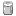 Smart License Classic License Supported Devices Supported Domains Access Any Any Any Any Admin 
Note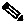 When an internally authenticated user is converted to external authentication, you cannot revert to internal authentication. 